ČETVRTAK, 30.4.2020.Vježbamo čitanje i pisanje pisanim slovima. Pročitaj rečenice nekoliko puta. Prepiši ih u bilježnicu.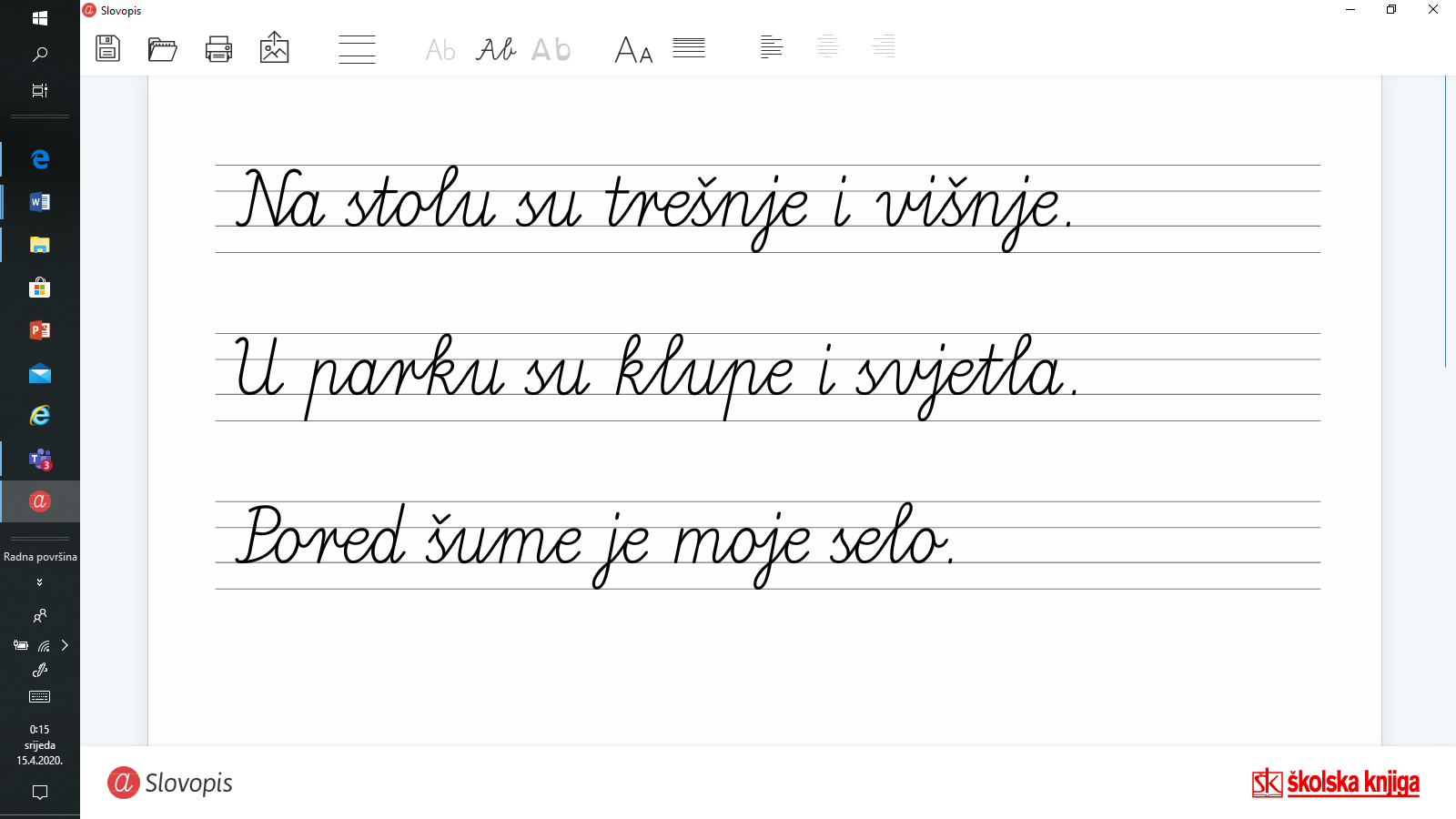 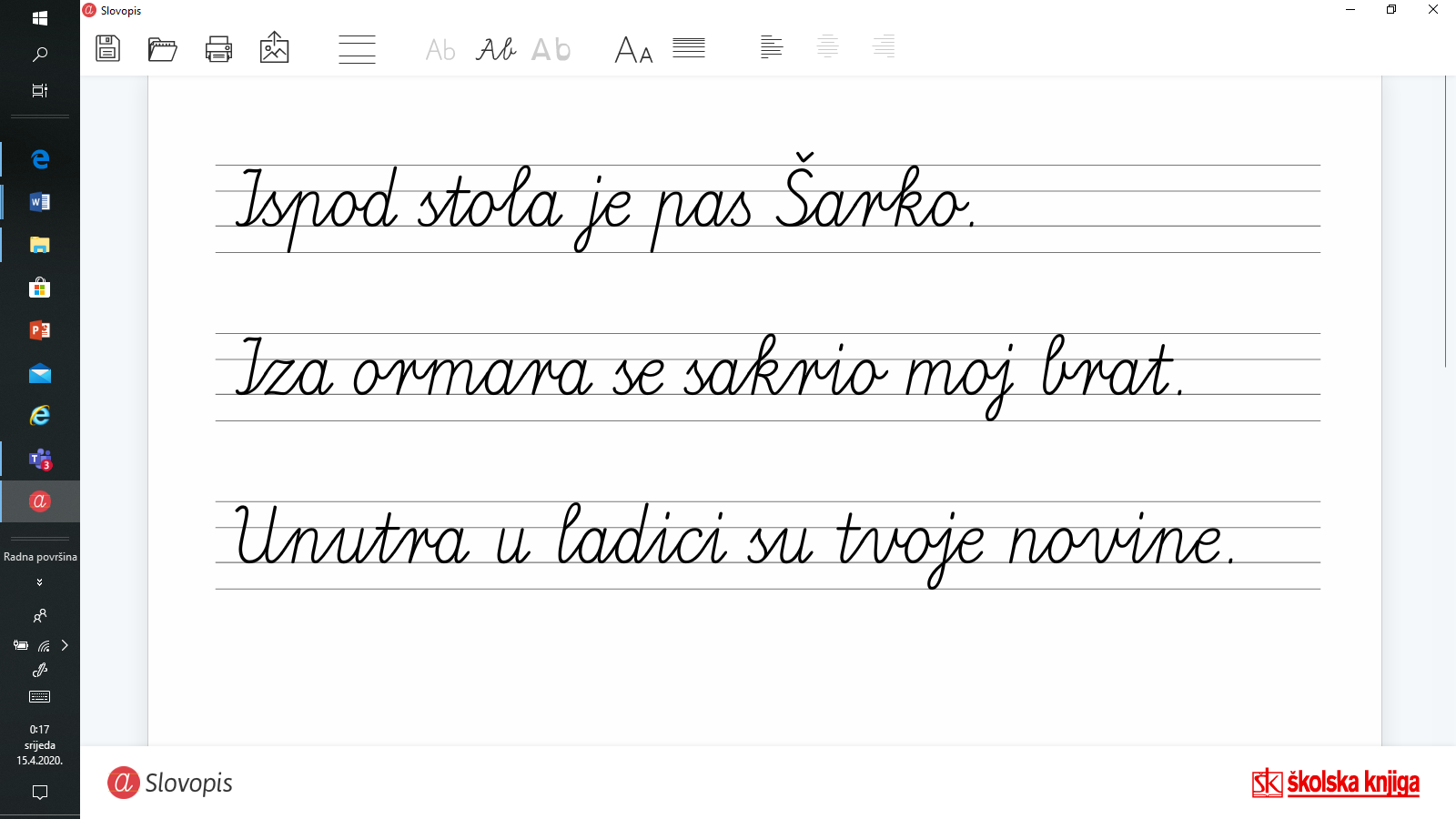 